Roots: Unit 2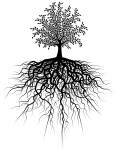 Re – __________Recognize	re__________	cogn__________	ize__________Reverse	re__________	verse__________Auto – __________Automobile	auto__________	mob__________	ile __________________Automatic	auto__________	mat_________ic __________Ab / abs – __________Abduct		ab__________	duct__________Abnormal	ab__________	norm__________	al__________Poly – __________Polytheism	poly__________	the__________	ism__________Polygamy	poly__________	gamy__________Semi – __________Semifinal	semi__________ fin__________	al__________Semiannual	semi__________	annu__________	al__________Con / com – __________Conductor	con__________	duct__________	or__________Compose	com__________	pose__________Em / en – __________Empathy	em__________	pathy__________Encyclical	en__________	cyclic__________	al__________Non – __________Nonverbal	non__________	verb__________	al__________Nonconformist non__________	con__________form__________ist_________Super – __________Supervise	super__________	vis__________	eSuperior	super__________	(i)or__________Ex – __________Export		ex__________	port__________Expel		ex__________	pel__________